Third Party HSE Sponsor change Request Form 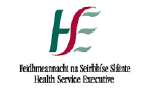 This form is used to request a change to the HSE sponsor associated with an existing third party domain account on the HSE network.  All third party access to the HSE network must be sponsored by a HSE Information Owner or his / her nominee. This form must be completed by the HSE sponsor and sent to the National Service Desk for a ticket to be logged and processed.  You must ensure the third party have signed the HSE Service Provider Data Processing Agreement.  Please also refer to the HSE Standard Terms for ICT Services and Supplies Incomplete forms will not be processed and returned to the sender1*Third party Company details*Third party Company details*Third party Company details*Third party Company details*Third party Company details*Third party Company details*Third party Company details*Third party Company details*Company name      *Company name      *Company name      *Company name      *Company name      *Contact name:      *Contact name:      *Contact name:      *Contact name:      *Address:      *Address:      *Address:      *Address:      *Address:      *Address:      *Address:      *Address:      *Address:      *Company Telephone number:      *Company Telephone number:      *Company Telephone number:      *Company Telephone number:      *Company Telephone number:      *Contact email address:      *Contact email address:      *Contact email address:      *Contact email address:      HSE current DPA version received and approved by the HSE Senior Security Officer (Must be Yes):  Yes     HSE current DPA version received and approved by the HSE Senior Security Officer (Must be Yes):  Yes     HSE current DPA version received and approved by the HSE Senior Security Officer (Must be Yes):  Yes     HSE current DPA version received and approved by the HSE Senior Security Officer (Must be Yes):  Yes     HSE current DPA version received and approved by the HSE Senior Security Officer (Must be Yes):  Yes     HSE current DPA version received and approved by the HSE Senior Security Officer (Must be Yes):  Yes     HSE current DPA version received and approved by the HSE Senior Security Officer (Must be Yes):  Yes     HSE current DPA version received and approved by the HSE Senior Security Officer (Must be Yes):  Yes     HSE current DPA version received and approved by the HSE Senior Security Officer (Must be Yes):  Yes     22*Existing Third party accounts that require HSE sponsor amendment*Existing Third party accounts that require HSE sponsor amendment*Existing Third party accounts that require HSE sponsor amendment*Existing Third party accounts that require HSE sponsor amendment*Existing Third party accounts that require HSE sponsor amendment*Existing Third party accounts that require HSE sponsor amendment*Existing Third party accounts that require HSE sponsor amendmentUserName (1):       UserName (1):       UserName (1):       UserName (1):       UserName (1):       Location:        Location:        Contact Number:      Contact Number:      UserName (2):       UserName (2):       UserName (2):       UserName (2):       UserName (2):       Location:        Location:        Contact Number:      Contact Number:      UserName (3):       UserName (3):       UserName (3):       UserName (3):       UserName (3):       Location:        Location:        Contact Number:      Contact Number:      UserName (4):       UserName (4):       UserName (4):       UserName (4):       UserName (4):       Location:        Location:        Contact Number:      Contact Number:      UserName (5):       UserName (5):       UserName (5):       UserName (5):       UserName (5):       Location:        Location:        Contact Number:      Contact Number:      33*Existing HSE sponsor details *Existing HSE sponsor details *Existing HSE sponsor details *Existing HSE sponsor details *Existing HSE sponsor details *Existing HSE sponsor details *Existing HSE sponsor details *HSE Sponsor name:      *HSE Sponsor name:      *HSE Sponsor name:      *HSE Sponsor name:      *HSE Sponsor name:      *HSE Sponsor name:      *Grade / Job Title:      *Grade / Job Title:      *Grade / Job Title:      *Email Address:      *Email Address:      *Email Address:      *Email Address:      *Telephone or Mobile:      *Telephone or Mobile:      *Telephone or Mobile:      *Telephone or Mobile:      *Telephone or Mobile:      44*New HSE Sponsor Details (To be completed by the HSE Information owner)*New HSE Sponsor Details (To be completed by the HSE Information owner)*New HSE Sponsor Details (To be completed by the HSE Information owner)*New HSE Sponsor Details (To be completed by the HSE Information owner)*New HSE Sponsor Details (To be completed by the HSE Information owner)*New HSE Sponsor Details (To be completed by the HSE Information owner)*New HSE Sponsor Details (To be completed by the HSE Information owner)  I confirm that the HSE Third Party Network Access Agreement and Service Provider Data Processing Agreement (DPA) have been completed and submitted.       I confirm that the HSE Third Party Network Access Agreement and Service Provider Data Processing Agreement (DPA) have been completed and submitted.       I confirm that the HSE Third Party Network Access Agreement and Service Provider Data Processing Agreement (DPA) have been completed and submitted.       I confirm that the HSE Third Party Network Access Agreement and Service Provider Data Processing Agreement (DPA) have been completed and submitted.       I confirm that the HSE Third Party Network Access Agreement and Service Provider Data Processing Agreement (DPA) have been completed and submitted.     *Grade / Job Title:      *Grade / Job Title:      *Grade / Job Title:      *Grade / Job Title:      *Senior Manager Name and sponsor:      Must be authorised by Grade VIII or higher - IT Access Control Policy  Link*Senior Manager Name and sponsor:      Must be authorised by Grade VIII or higher - IT Access Control Policy  Link*Senior Manager Name and sponsor:      Must be authorised by Grade VIII or higher - IT Access Control Policy  Link*Senior Manager Name and sponsor:      Must be authorised by Grade VIII or higher - IT Access Control Policy  Link*Senior Manager Name and sponsor:      Must be authorised by Grade VIII or higher - IT Access Control Policy  Link*Email Address:      *Email Address:      *Email Address:      *Date:      *Telephone or Mobile:      *Telephone or Mobile:      *Telephone or Mobile:      *Work Address:      *Work Address:      *Work Address:      *Work Address:      *Work Address:      *Work Address:      Once  completed and authorised, please attach to a NSD Self Service request ticket – LinkIf you do not have access to the NSD Self Service facility, please attach and send to eHealth.NationalServiceDesk@hse.ie Once  completed and authorised, please attach to a NSD Self Service request ticket – LinkIf you do not have access to the NSD Self Service facility, please attach and send to eHealth.NationalServiceDesk@hse.ie Once  completed and authorised, please attach to a NSD Self Service request ticket – LinkIf you do not have access to the NSD Self Service facility, please attach and send to eHealth.NationalServiceDesk@hse.ie Once  completed and authorised, please attach to a NSD Self Service request ticket – LinkIf you do not have access to the NSD Self Service facility, please attach and send to eHealth.NationalServiceDesk@hse.ie Once  completed and authorised, please attach to a NSD Self Service request ticket – LinkIf you do not have access to the NSD Self Service facility, please attach and send to eHealth.NationalServiceDesk@hse.ie Once  completed and authorised, please attach to a NSD Self Service request ticket – LinkIf you do not have access to the NSD Self Service facility, please attach and send to eHealth.NationalServiceDesk@hse.ie Once  completed and authorised, please attach to a NSD Self Service request ticket – LinkIf you do not have access to the NSD Self Service facility, please attach and send to eHealth.NationalServiceDesk@hse.ie Once  completed and authorised, please attach to a NSD Self Service request ticket – LinkIf you do not have access to the NSD Self Service facility, please attach and send to eHealth.NationalServiceDesk@hse.ie Once  completed and authorised, please attach to a NSD Self Service request ticket – LinkIf you do not have access to the NSD Self Service facility, please attach and send to eHealth.NationalServiceDesk@hse.ie 